PROJEKT: DIJETE I ZDRAVLJE  2.B RAZREDZdravlje je najveće bogatstvo .  Naše majke su nas rodile zdrave i njegovale dok smo bili maleni. Sad smo mi odgovorni za svoje zdravlje.  Istraživali smo kako ga njegovati i što bolje čuvati.Zdrava i pravilna prehrana jako je važna.  Treba biti raspoređena u 5 umjerenih obroka. Glavni obroci su doručak , ručak i večera. Djeca trebaju imati i zajutrak i užinu.Naučili smo napraviti zdravi doručak, koji je hrana za naše tijelo i mozak. U tome su nam pomogli i naši roditelji. Pribavili su nam potrebne namirnice i pomagali pri izradi.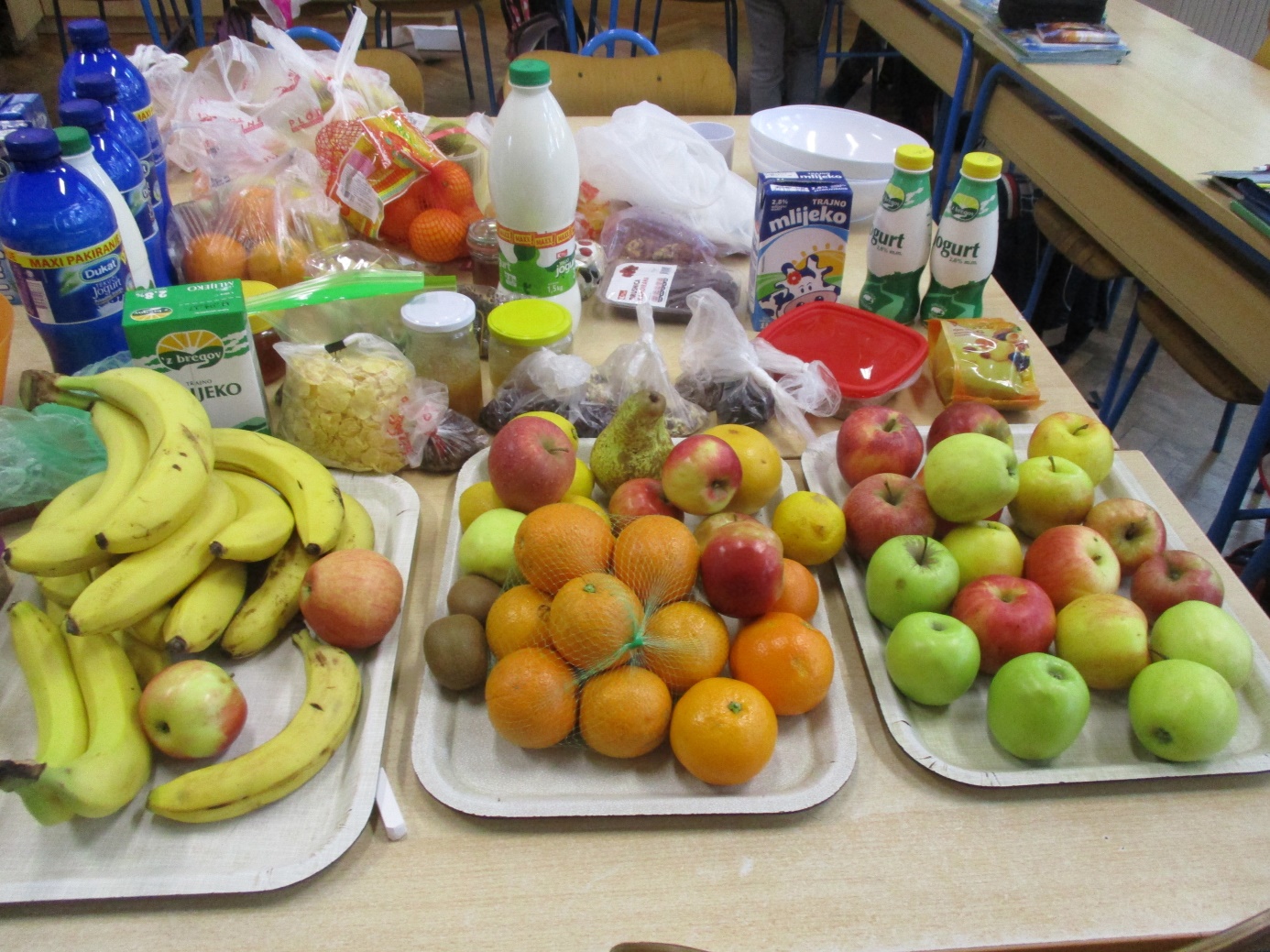 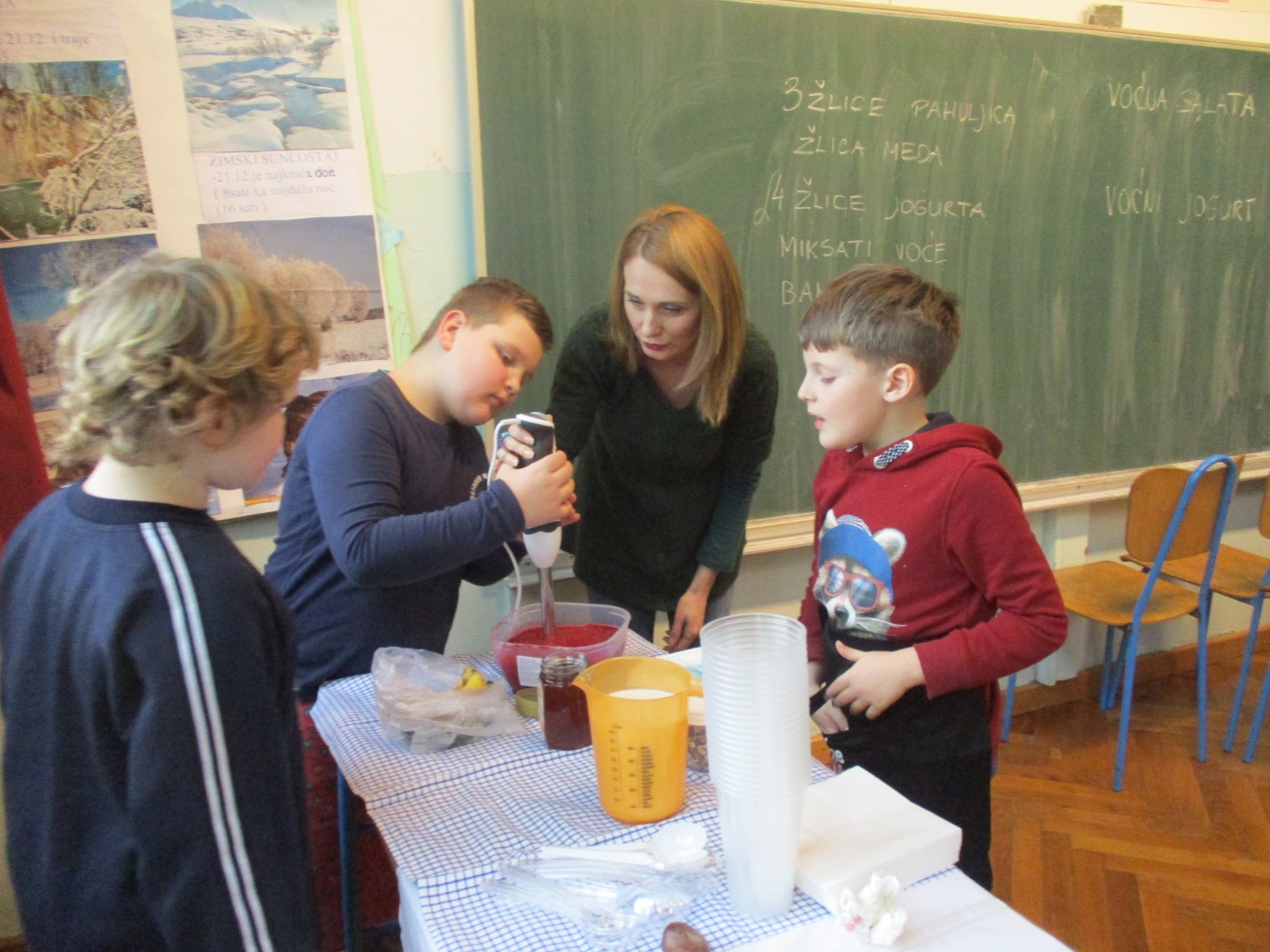 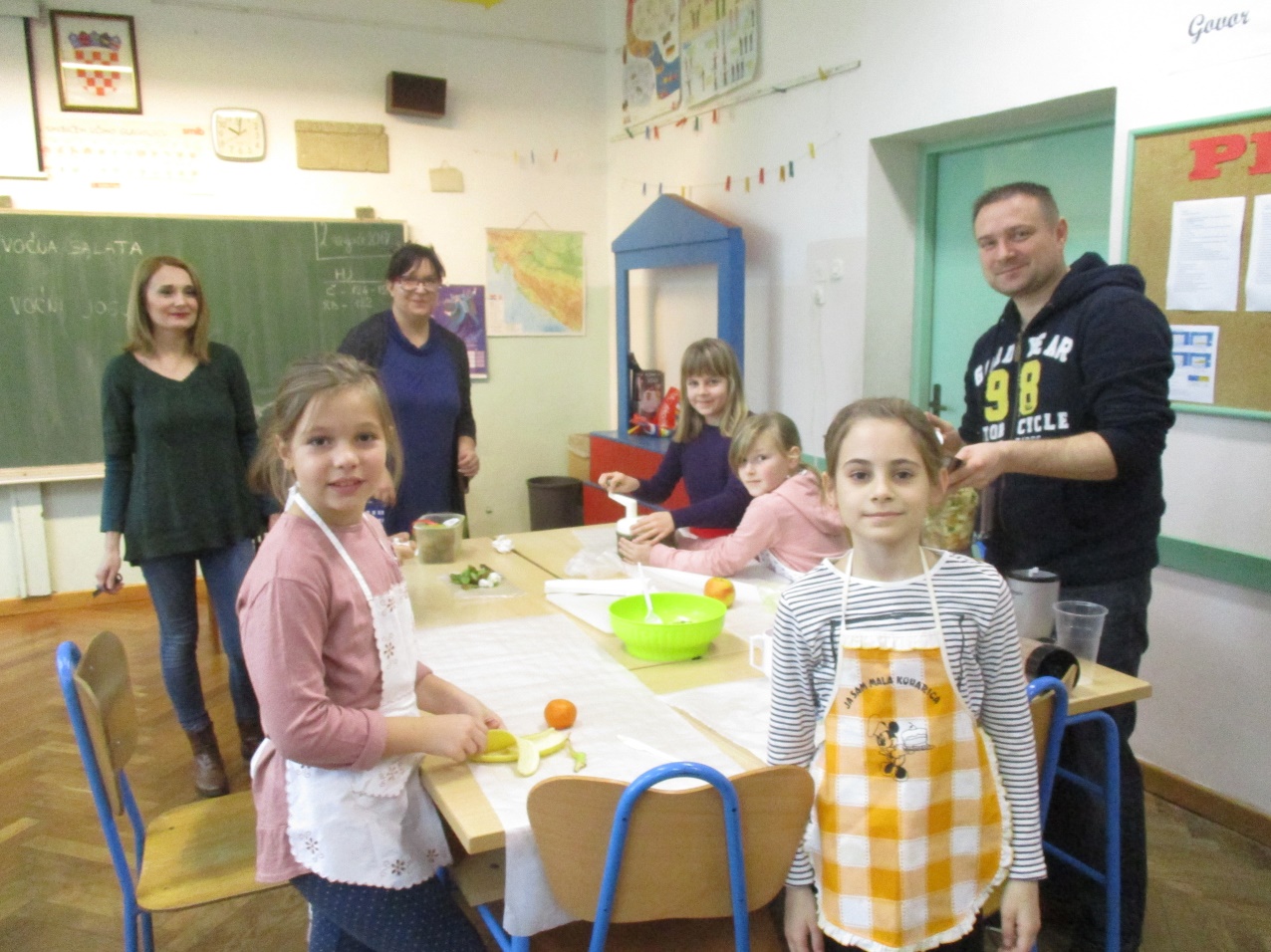 Rezali voće i pripremali za ukusnu voćnu salatu.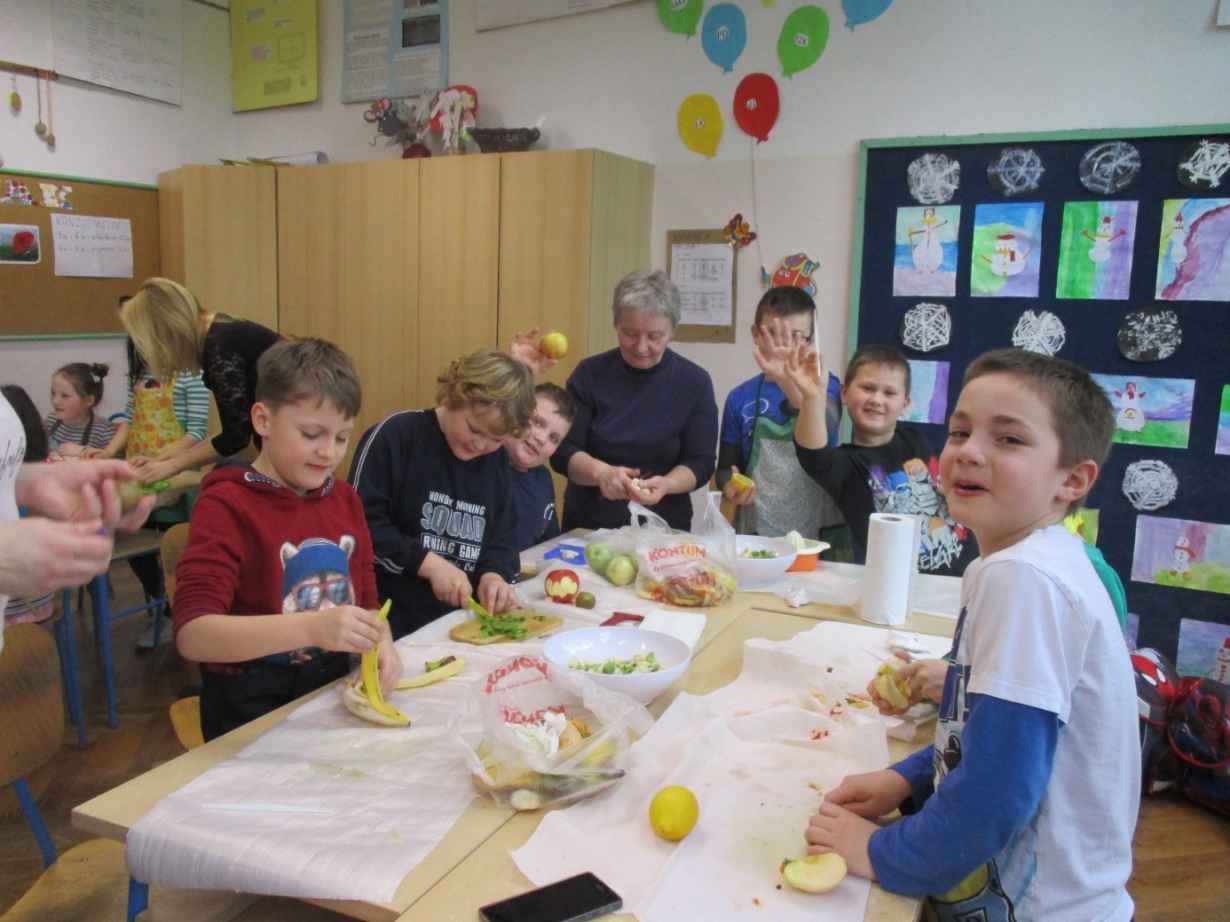 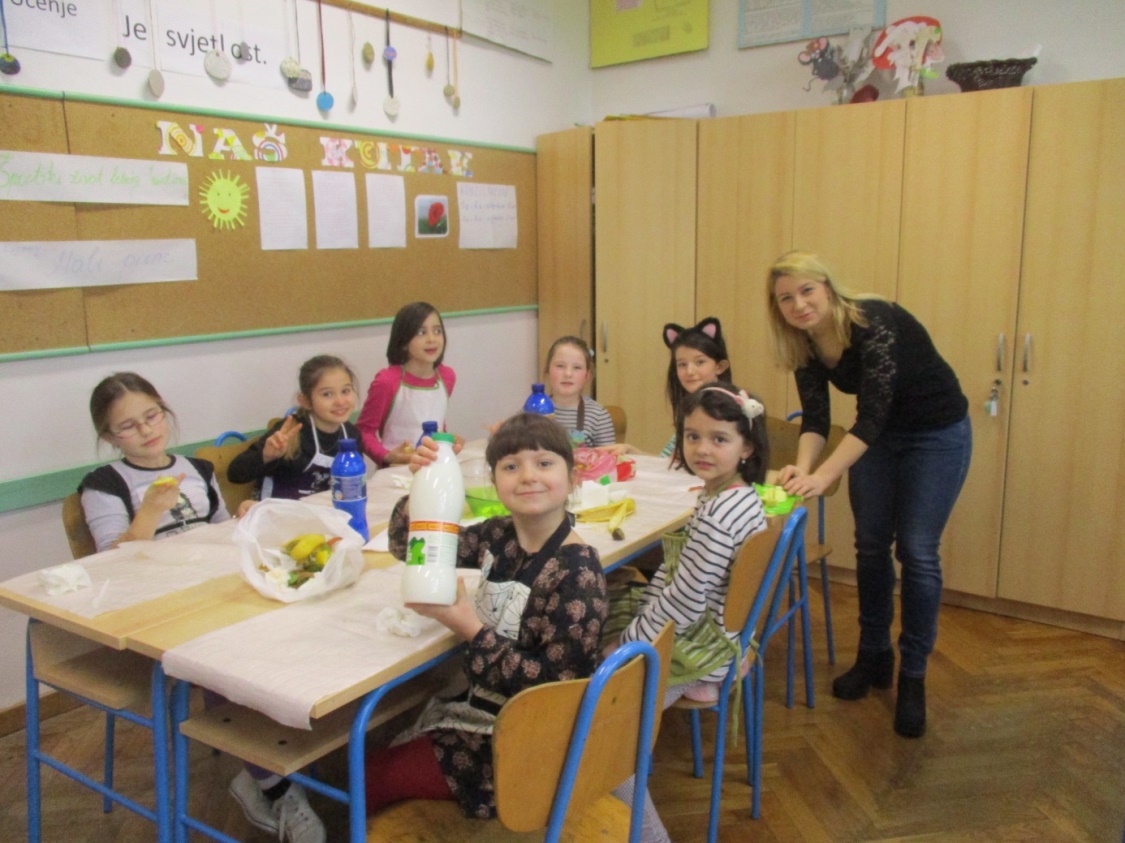 Pripremili smo i voćni jogurt.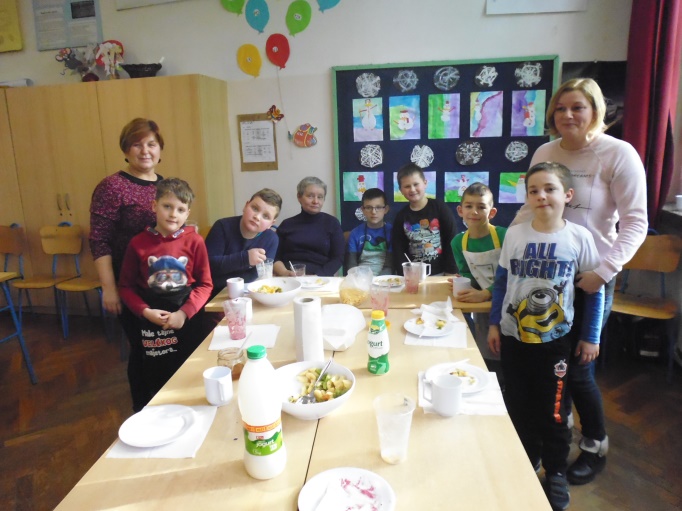 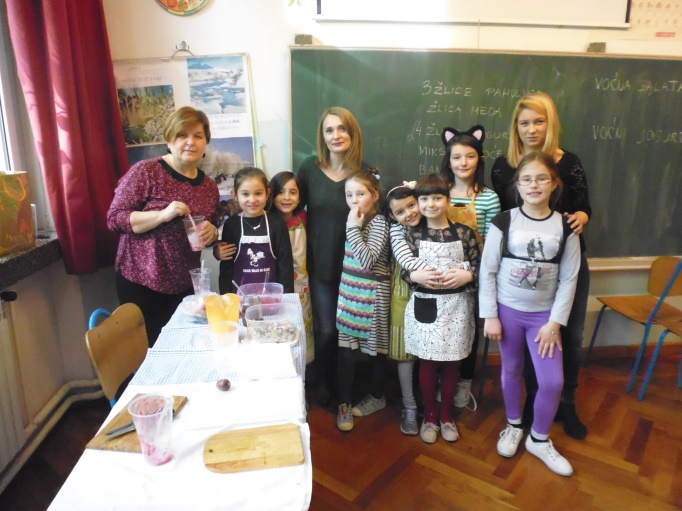 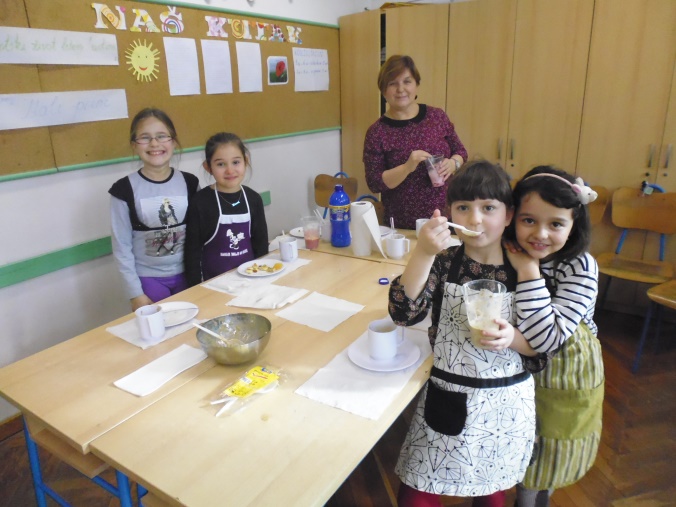 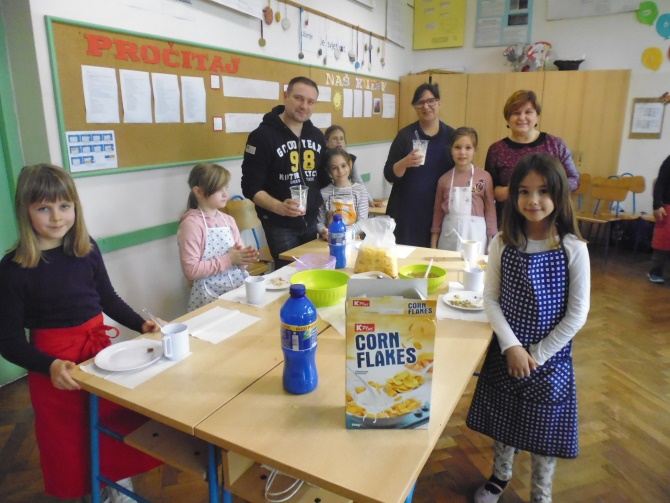 Nakon pripreme doručkovali smo. Voćni jogurti i voćne salate uz dodatak žitarica, orašastih plodova   i meda bili su jako fini. Pozvali smo i goste . Ovaj obrok zamijenit će sendvič, pizzu, čips… Zdrav je i vrlo ukusan.  Dobar tek! 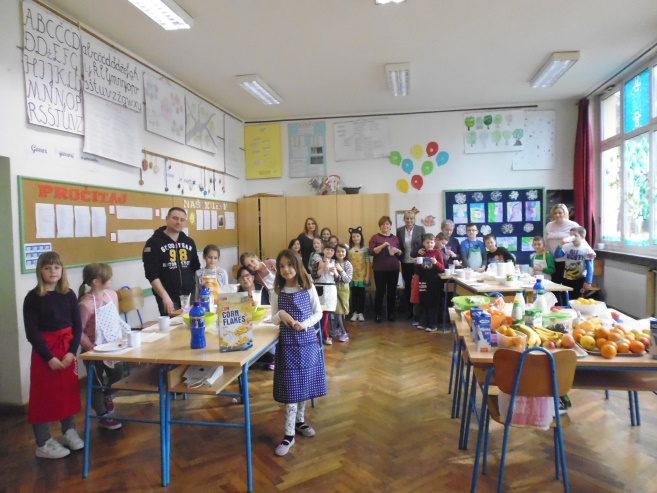 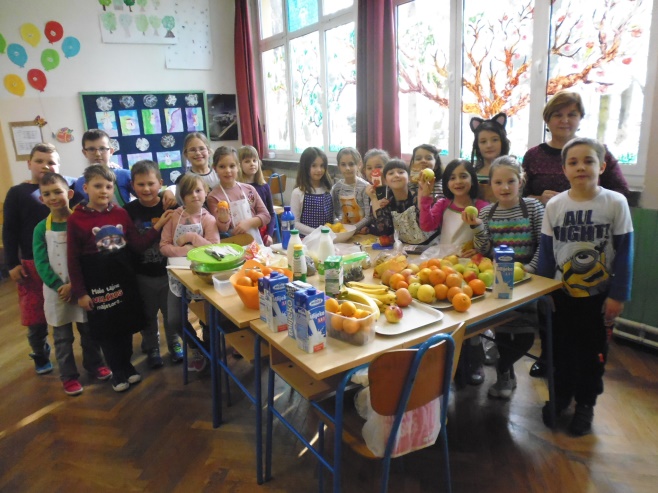 Trebamo jesti raznovrsnu hranu u umjerenim količinama. Izrađivali smo tanjure pravilne prehrane na kojima se vidi koliko koje hrane treba jesti da bismo bili zdravi .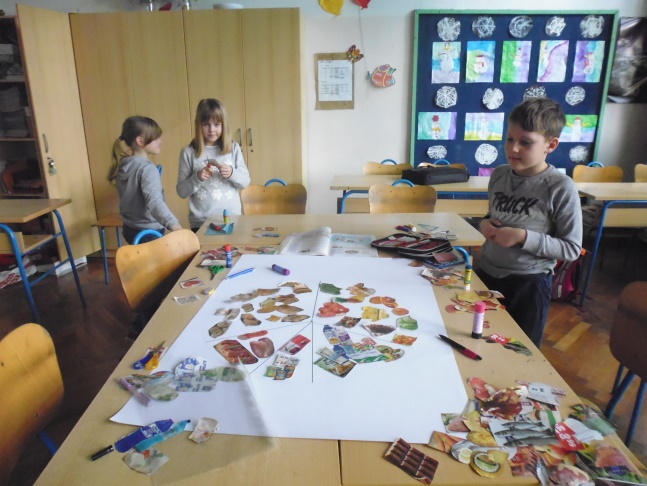 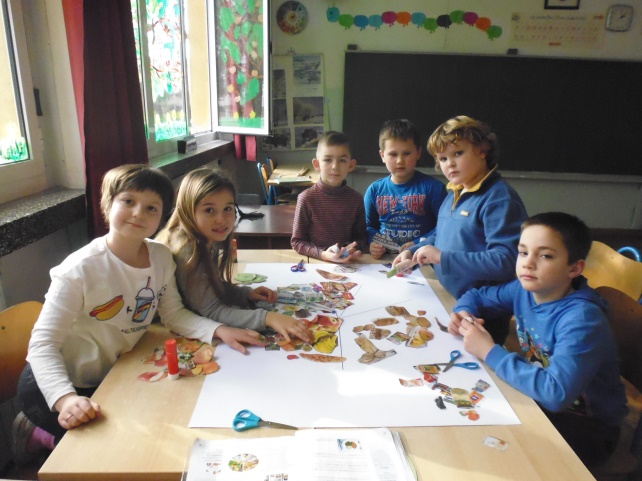 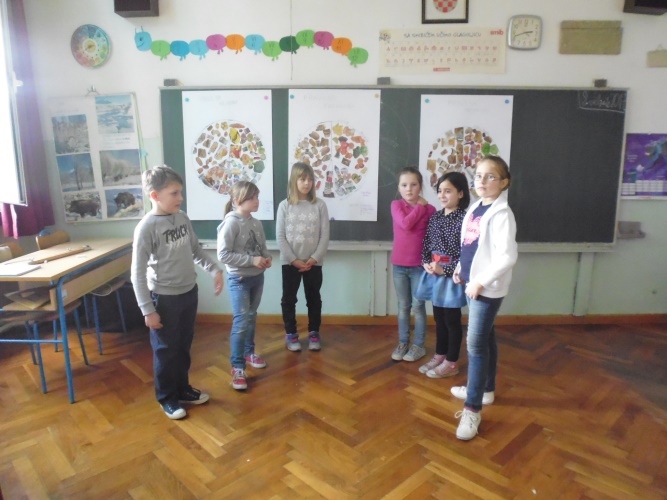 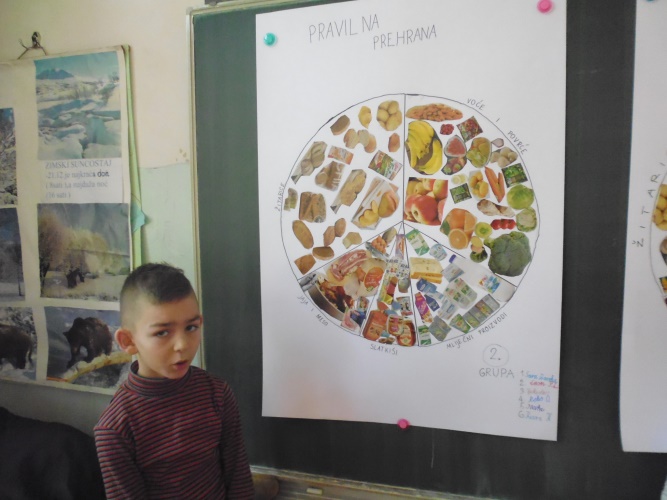 Nije dovoljno samo zdravo se hraniti da bismo bili zdravi. Moramo se redovito kontrolirati kod liječnika i stomatologa.  Ne smijemo se bojati. Moramo brinuti o osobnoj higijeni. Kako sačuvati zdravlje naučile su nas školska liječnica dr. Bernarda Krnić i mama naše Eme, medicinska sestra Mirjana Zukančić.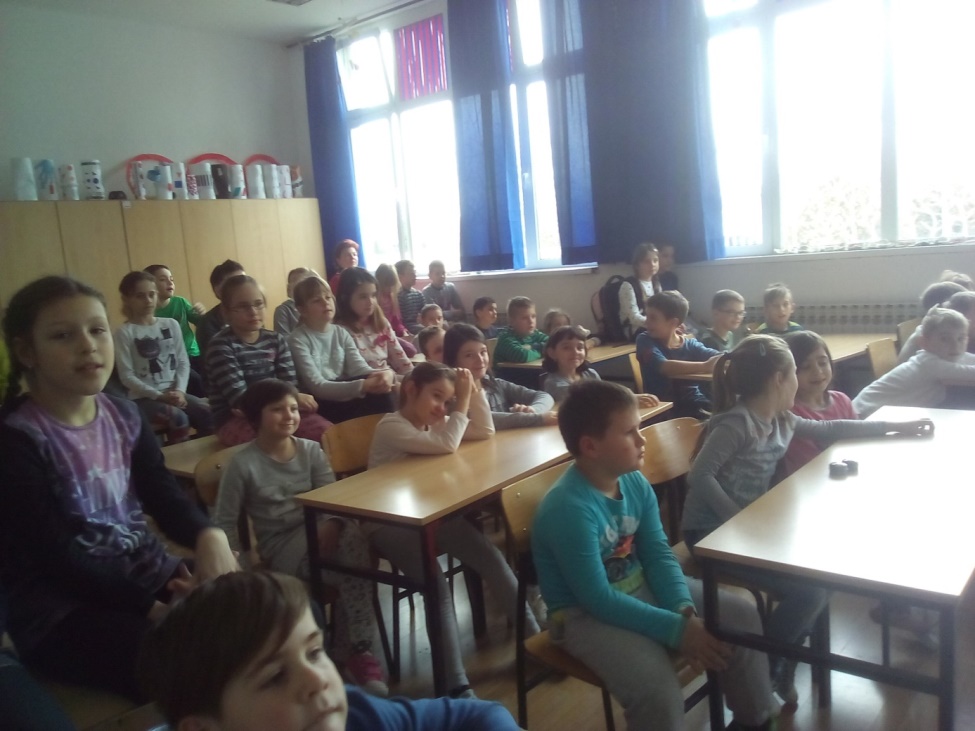 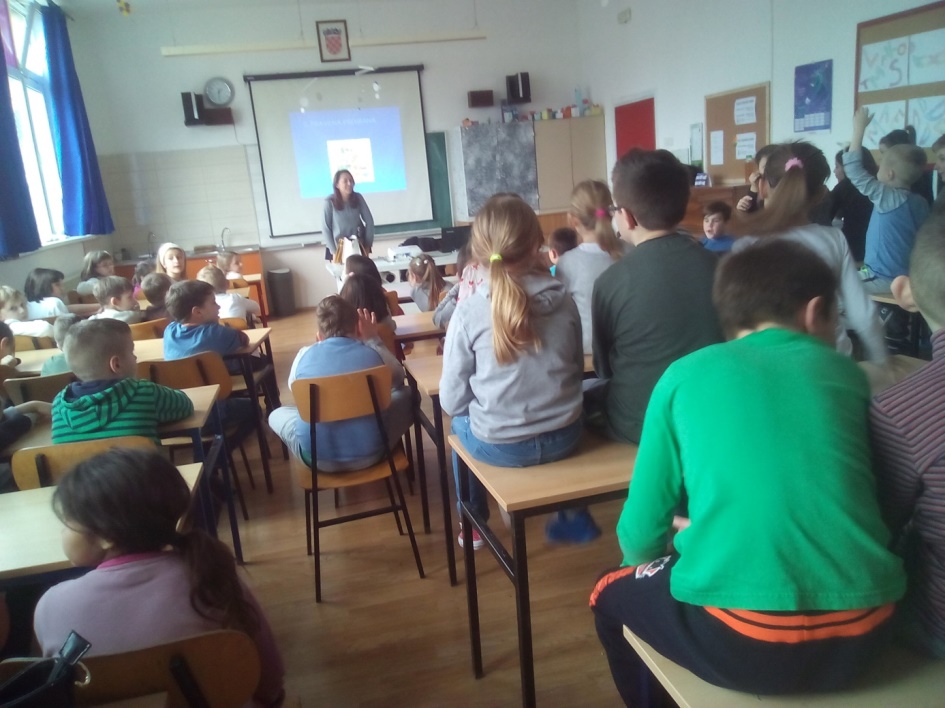 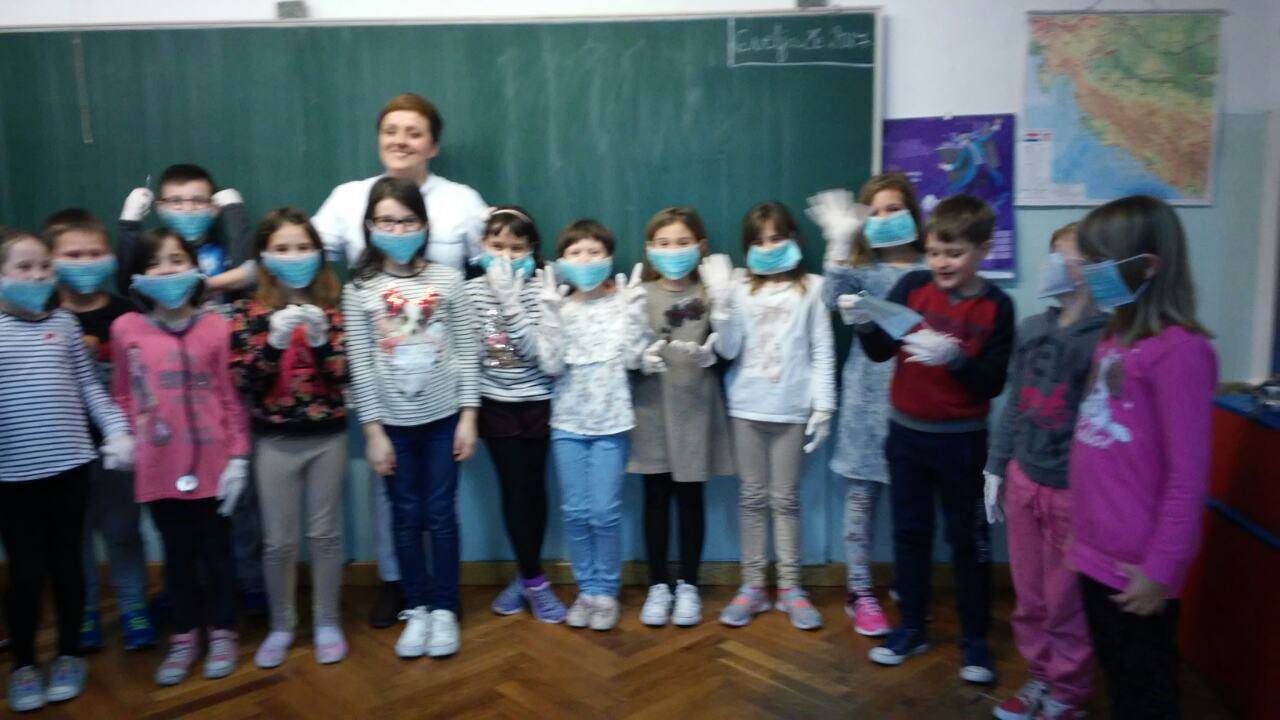 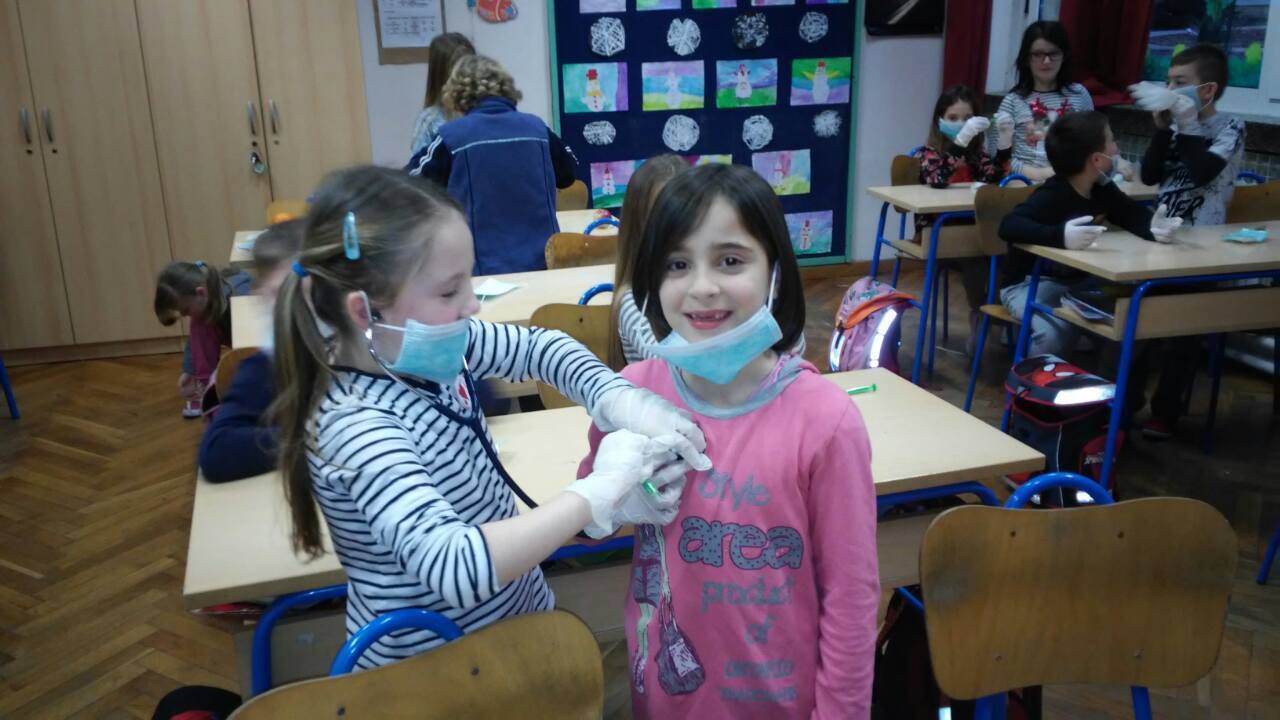 Upoznali smo i zanimanja i poželjeli biti liječnici i medicinske sestre.Da bismo bili zdravi moramo se puno kretati i prirodi.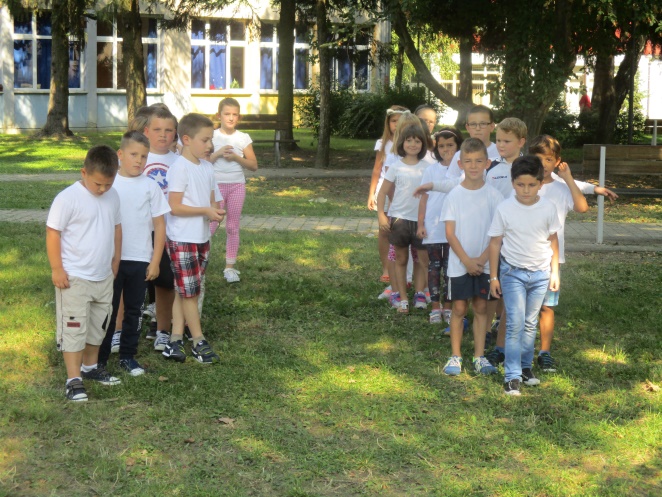 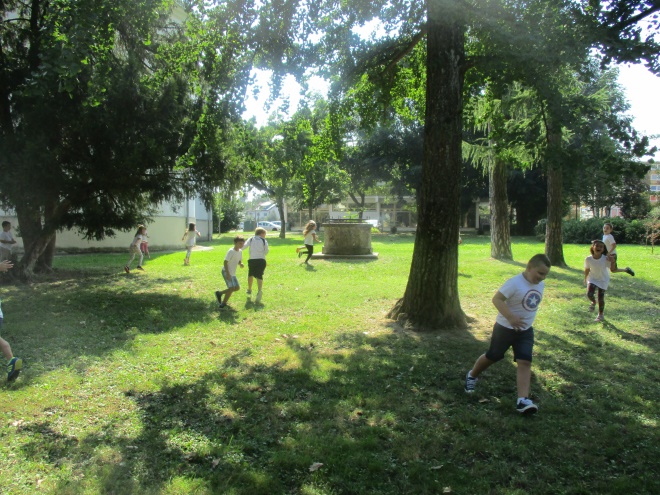 Istraživali smo zdravstvene ustanove u kojima tražimo pomoć kad nam je zdravlje ugoženo. Posjetili smo Dom zdravlja i Specijalnu bolnicu Naftalan. Domaćica nam je bila Rokova majka Andreja Oković.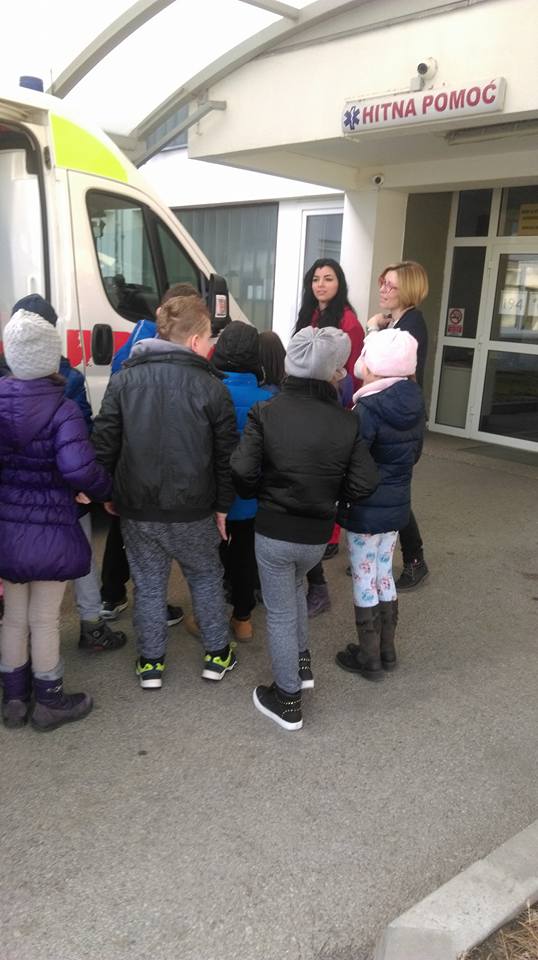 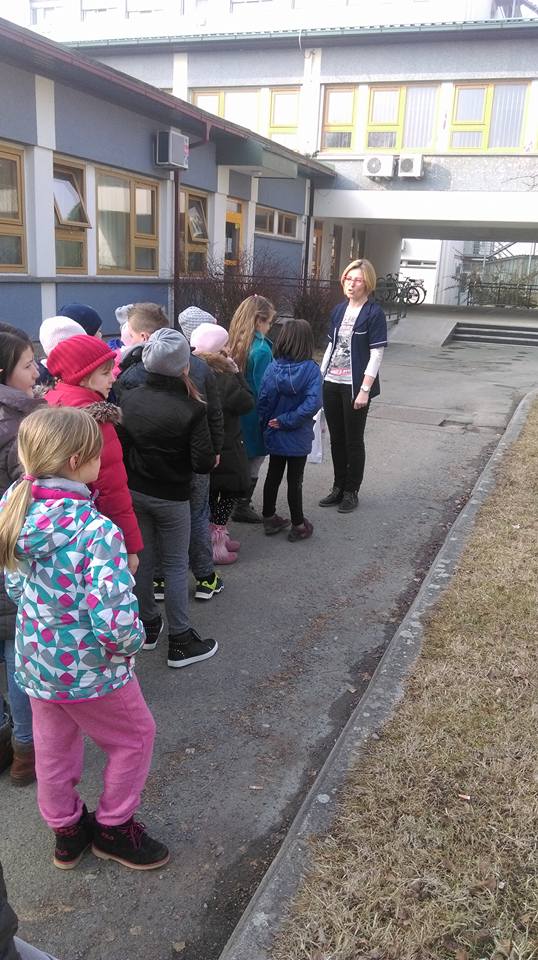 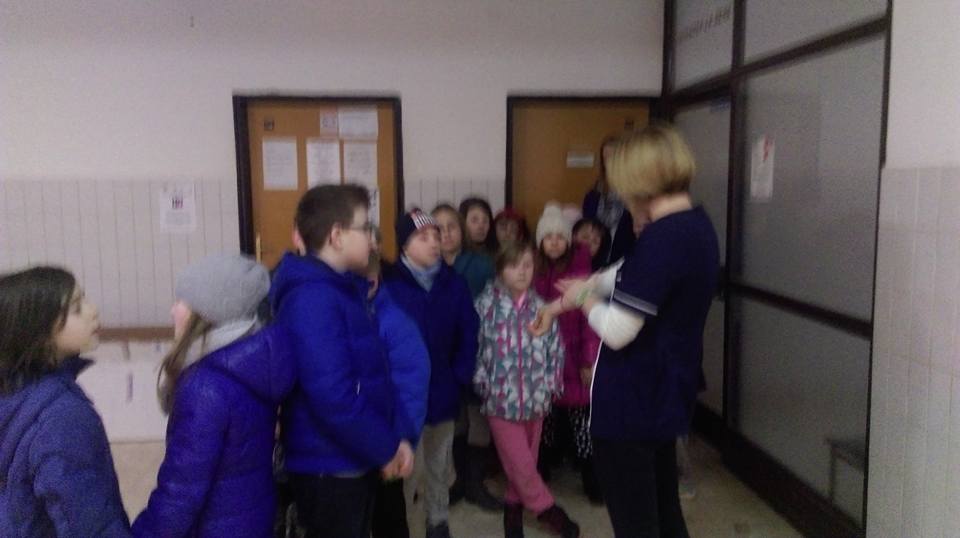 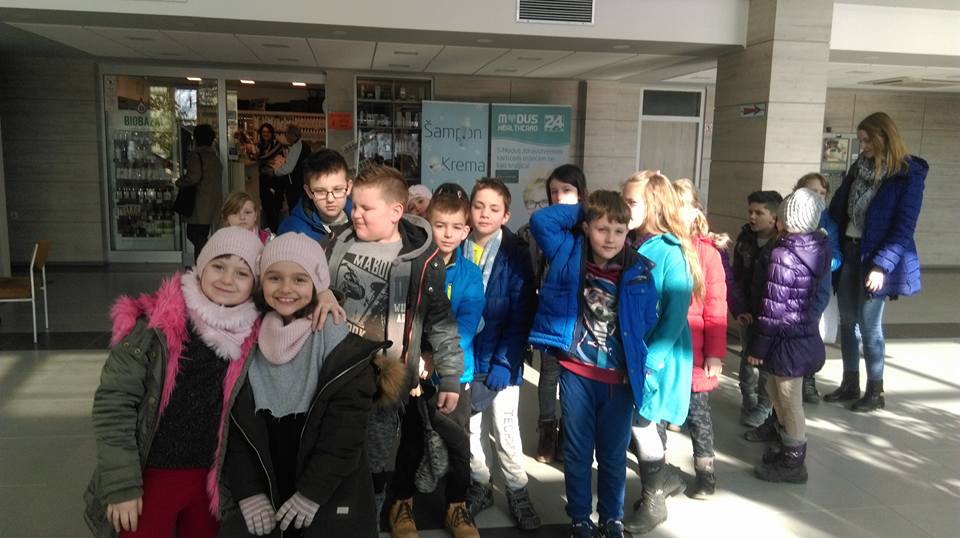 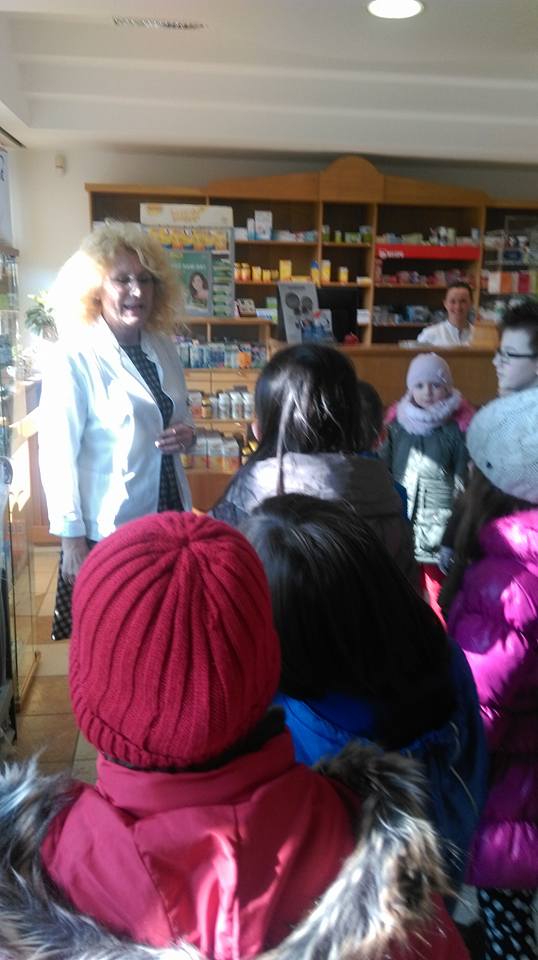 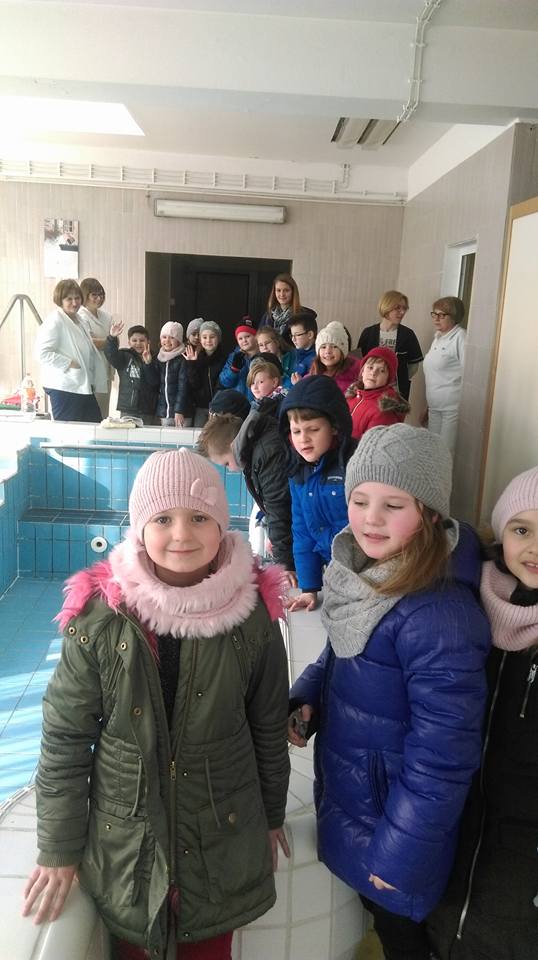 Izradili smo tanjure zdrave pravilne prehrane.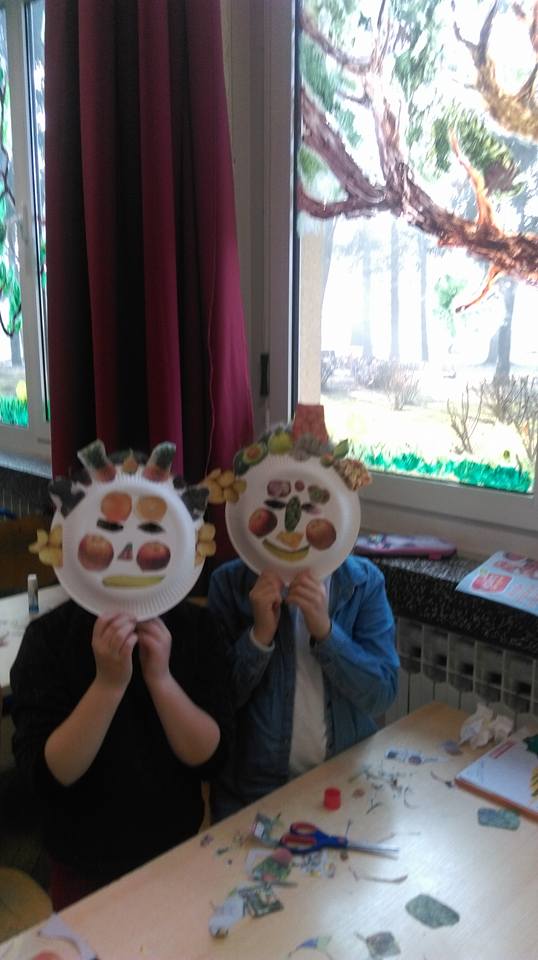 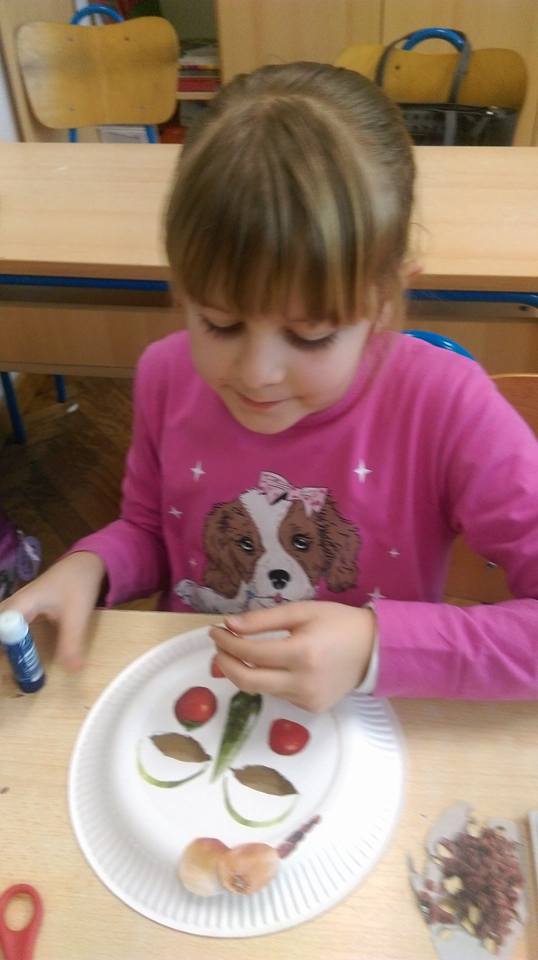 Na satu Likovne kulture naučili smo razliku između slike i fotografije . Našu masku izradili smo pomoću fotografija voća .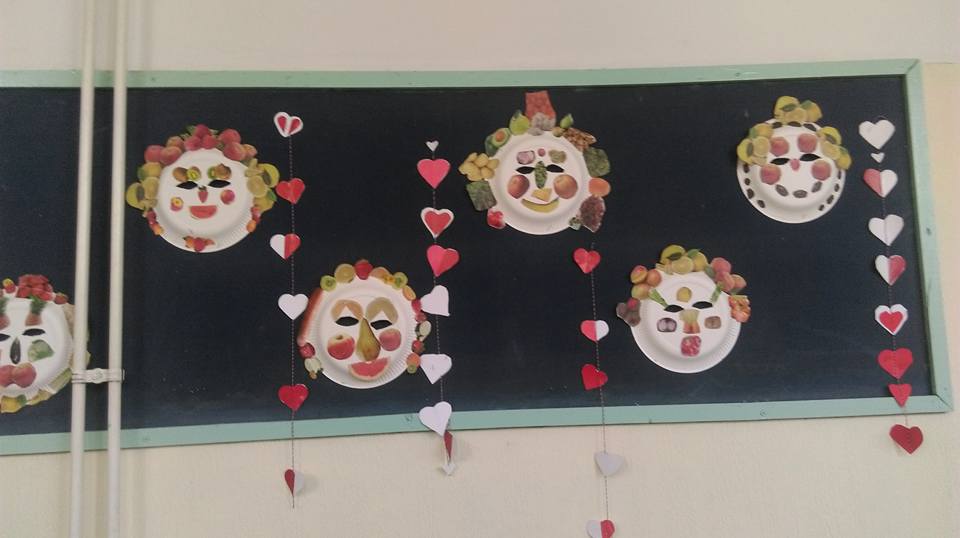 Baš smo uživali u ovom projektu , a i puno naučili.   U zdravom tijelu , zdravi duh.